ГБОУ «Валуйская специальная (коррекционная) общеобразовательная школа-интернат VIII вида»ПАСХА - ПРАЗДНИК ПРАЗДНИКОВУчитель: Острикова И.ВСлайд 1. Ведущий - В России Пасху называли Велик день, Светлый день. Этот праздник символизирует победу добра над злом, жизни над смертью. Пасха - это праздник, посвященный Воскресению Иисуса Христа. У крестьян существовало поверье, что на Пасху солнце играет. И многие старались подкараулить это мгновение. Дети даже обращались к солнцу с песенкой:Слайд 2. Солнышко, ведрышко, Выгляни в окошечко! Солнышко, покатись, Красное, нарядись!О празднике Святой Пасхи нам расскажет отец Агафангел. Слайд 3.Слайд 4. Ученик 1. Повсюду благовест гудит,Из всех церквей народ валит;Заря глядит уже с небес…Христос Воскрес!  Христос Воскрес!С полей уж снят покров снегов,И реки рвутся из оков,И зеленеет ближний лес…Христос Воскрес!  Христос Воскрес!Вот просыпается земля, И одеваются поля…Весна идет, полна чудес!Христос Воскрес!  Христос Воскрес! Слайд 5. Ученик 2. Летят слова в простор небес: Христос воскрес! Христос воскрес! И рады люди всей земли, Что силы мрака не смоглиЗаполонить собою мир, И ждет Христос на брачный пир В небесный град всех прихожан Своих церквей Из разных стран.И нет возвышенней чудес, Чем это чудо всех времен: Христос воскрес! Христос воскрес! Воистину - Сын Бога Он!Слайд 6.  Ученик 3. Здравствуйте, добры молодцы!Здравствуйте, красны девицы! Пасха наступила, Радость охватила. Иисус любимый, Отстрадав, воскрес. Поздравляю с лаской, С богоданной Пасхой – Праздником прекрасным, Чудом из чудес. Слайд 7. (Звучит запись Пасхального звона.)Слайд 8. Ученик 4. Под напев молитв пасхальных И под звон колоколов К нам летит весна из дальних, Из полуденных краев. Повсюду благовест гудит, Из всех церквей народ валит, Заря глядит уже с небес. Христос воскрес! Христос воскрес! Вот просыпается земля, И одеваются поля. Весна идет, полна чудес! Христос воскрес! Христос воскрес!Слайд 9. Ведущий. Одна из самых древних и добрых традиций - выпускать птиц на волю в честь Великого дня. Пушкин пишет:В чужбине свято соблюдаю Родной обычай старины: На волю птичку выпускаю При светлом празднике весны. Я стал доступен утешенью, За что на Бога мне роптать, Когда хоть одному творенью Я мог свободу даровать! Ведущий. А сейчас мы приглашаем вас на сказку «Пасхальный колобок»(Дети инсценируют сказку»Пасхальный колобок»Ведущий. - В Пасхальную неделю повсюду звучала музыка. Играли на разных русских народных инструментах. Пасха не бывала без качелей (качулей). Качались решительно все. Возле качелей образовывалось нечто вроде деревенского клуба: девушки с подсолнухами, бабы с ребятишками, мужики и парни с гармониками и тальянками толпились здесь с утра до ночи. Одни только глядели да любовались на чужое веселье, другие веселились сами. Первенствующую роль занимали девушки, которые без устали качались с парнями и пели песни.Качульные частушкиВот и Пасха пришла, Кто нас покачает? Как у нонешних ребят Веревок не хватает! Подкачнуся высоко И увижу далеко, Где мой братка гуляет, Червоно яйко катает!На горе стоят качели, Пойду покачаюся. Нынче лето отгуляю, Зимой повенчаюся! Раскачайте, раззыбайте, Я скажу вам жениха: Соне-то Кузеньку, ха-ха-ха! Тане-то Витеньку, ха-ха-ха! Я качаюсь, нарываюсь, Мне не надо жениха! Я качаюсь, нарываюсь, Мне не надо жениха!На Святой неделюшке Повесили качелюшки. Сначала покачаешься. Потом и повенчаешься!Слайд 10. ПасхаСердце с бедами свыкается – Но когда ускачет бес, К нам на крыльях опускается Пасха яркая с небес. Пасха русская, старинная, С пестротой и толчеей, Неподдельная, былинная – Та, что празднуем семьей. Рано утром разговеемся По укладу стариков. И любить, и жить надеемся Еще тысячу веков. Соберемся, не рассоримся, Есть надежда - будем жить!.. Пахнет терпкая акация, Звон плывет в родном краю... Возвращайся, празднуй, нация, Пасху русскую свою.Песня на мелодию песни «Золотая свадьба» (муз. Р. Паулса). Слайд 11. Пасху, Пасху празднуем семьей. Пасха, Пасха - праздник озорной Крашеные яйца весело едим,Вас поздравить с праздником хотим. Припев:Бабушка рядышком с дедушкой Дружно кулич доедают. Мамочка рядышком с папочкой С весельем гостей принимают. Этот праздник знать вы все должны, Поздравления летят со всей страныБудем праздник весело справлять, Про старинные обычаи вспоминать. Припев.Слайд 12. Ученица. Говорят, что Пасху раньше Отмечала вся страна. На качелях сидя, дружно Улыбалась детвора. Молодежь теперь не знает, Как же Пасху отмечать: Яйца красить, кулич стряпать И гостей к столу встречать. Заглянули в старину мы – Будто дождь омыл сердца. И вам немножко рассказали О Воскресении Христа. Повсюду благовест гудит Из всех церквей народ валит. Заря глядит уже с небес... Христос воскрес! Христос воскрес! Слайд 13. Ведущий. Со Святой пасхальной недели начинаются первые весенние игры и хороводы. Давайте и мы покличем весну.(Дети встают в круг и читают закличку.)ЗакличкаСолнышко красно, Гори-гори ясно! В небо пташкой залети, Нашу землю освети, В небе рыбкой поплыви, Нашу землю оживи! Всех на свете ребятишек Обогрей, оздорови!Слайд 14. Есть такой обычай - обмениваться крашеными яйцами на Пасху. Чаще всего яйца окрашивают в красный цвет - цвет крови Христа. Иногда яйца на Пасху не просто красят, а расписывают, разрисовывают. Такие яйца называются писанками.Яйцо - символ новой жизни, чистой, светлой, символ надежды. В древности сложилась такая легенда: «Был вначале род человеческий заключен в яйце. Был он семенем непророщенным, почкой нераскрывшейся, но конец пришел заточению. Род родил любовь - Ладу Матушку. Любовью мир наполнился».Мы все обмениваемся на Пасху красными яйцами, говоря при этом: «Христос воскрес!» Христос дал нам жизнь, а яйцо - это знак жизни.Слайд 15. А сейчас приглашаю вас поиграть в пасхальные игры!Пасхальные игрыКатание яиц

Традиционная пасхальная игра на Руси - катание яиц. Для этих целей взрослые мастерили детям горку с бортиками, по которой можно было скатывать яйца. Вокруг нее на ровной поверхности раскладывали небольшие сувенирчики и крашеные яйца. Играющие дети подходили по очереди к горке и скатывали каждый свое яйцо. Выигрышем становился тот предмет, которого яйцо коснулось. Траектория яиц задается поворотом горки.Пасхальную горку для катания яиц можно сделать из дерева или обычного картона, как на фото ниже.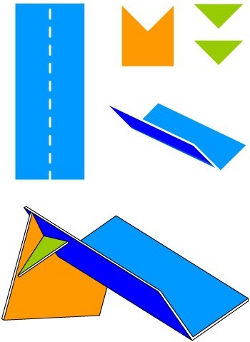 Конкурсы на Пасху

Вариант 1. 

Дайте каждому ребенку по ложке и по одному яйцу (сваренному вкрутую) на каждую команду. Начертите на полу или на земле линии старта и финиша. Дети выстраиваются друг за другом на линии старта. У каждого в руке своя ложка. Первые соревнующиеся из каждой команды должны положить яйцо в ложку и с ложкой в руке (или в зубах) добежать до линии финиша и обратно, после чего передать яйцо следующему игроку. Таким образом, все члены команды по очереди должны пробежать с яйцом в ложке от старта до финиша и обратно, стараясь не выронить яйцо. Выигрывает та команда, которая быстрее выполнит задание и с наименьшим количеством падений яйца на землю.Вариант 2. 

Каждому ребенку выдается крашеное яйцо определенного цвета. Одно яйцо должно быть белым. Белое яйцо кладется в центр комнаты, после чего каждый ребенок должен катнуть один раз свое яйцо по направлению к белому яйцу. Получает очко тот игрок, чье яйцо ближе всего будет к нецветному яйцу. Тот, кто первым наберет определенное количество очков, выигрывает.Еще можно начертить мелом или наклеить из изоленты игровое поле, и тот игрок, чье яйцо выкатиться за границы поля, получает штрафной бал (-1 очко).Вариант 3.

Издавна существует традиция "чокаться" друг с другом яйцами. Яйцо берут в руки тупым либо острым концом от себя и ударяют им об яйцо соперника. Выиграет тот, чье яйцо останется целым. Победитель забирает себе яйцо проигравшего.Источники:Классные часы 2 класс, Москва, «ВАКО», 2008 http://adalin.mospsy.ru/l_03_00/l0199.shtml